               Министерство образования науки Самарской областиГосударственное автономное образовательное учреждение  дополнительного профессионального образования  (повышение квалификации) специалистовСамарской областиИнститут повышения квалификации и переподготовки                        работников образованияИтоговая работа по курсу повышения квалификации по ИОЧ«Организация проектов деятельности в ДОУ. Развитие познавательной деятельности детей дошкольного возраста средствами проектной деятельности».Время обучения: с 13.10.2014 по 17.10.2014Выполнила: воспитатель Симакова Л.М.Проект «Огород на подоконнике».Цель: Вырастить овощи на огороде.Задачи:  Узнать, как растут овощи.Научиться ухаживать за растениями или овощами.Понаблюдать, для чего нужен свет, тепло и вода. Нарисовать свои наблюдения. Узнать что-то новое об овощах. Изготовить поделки из овощей.Организационная деятельность:Дети разделены на 4 группы по интересам.1 группа – узнают из источника информации сведения об овощах (иллюстрации, стихи, загадки, рецепты).2 группа – приобретают семена.3 группа – приобретение земли.4 группа – приобретение контейнеров и садово-дачного инвентаря.Осуществление деятельности:1. Изготовление табличек  - указателей с названием растений.2. Изготовление совместно с воспитателем календаря наблюдения за ростом и развитием растений.3. Посадка семян.4. Уход за растениями (полив, рыхление, прополка).5. Сбор урожая (картофеля, томатов, огурцов).6. Изготовление поделок из овощей.7. Участие в викторине «Её высочество картофель».8. Фильм «Огород на подоконнике».                               Фотографии «Огород на подоконнике».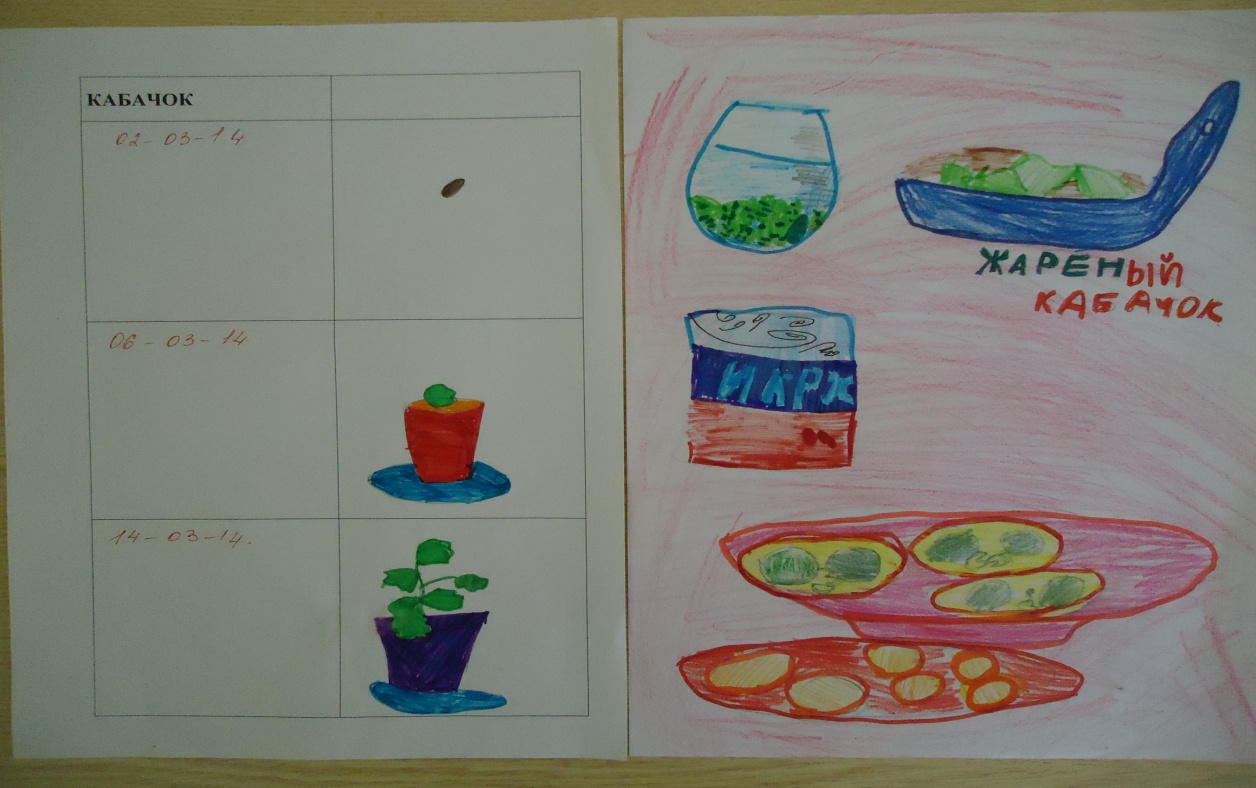 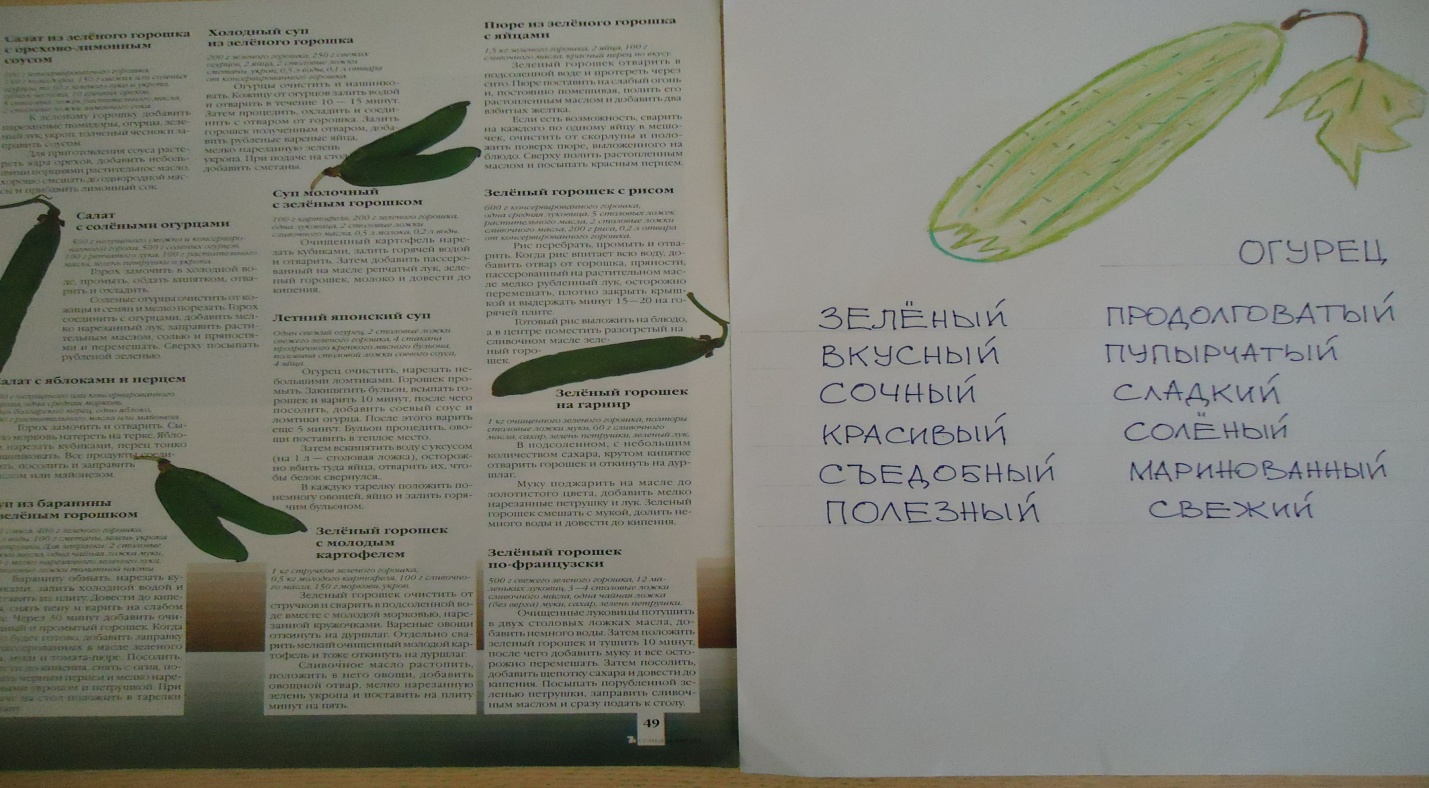 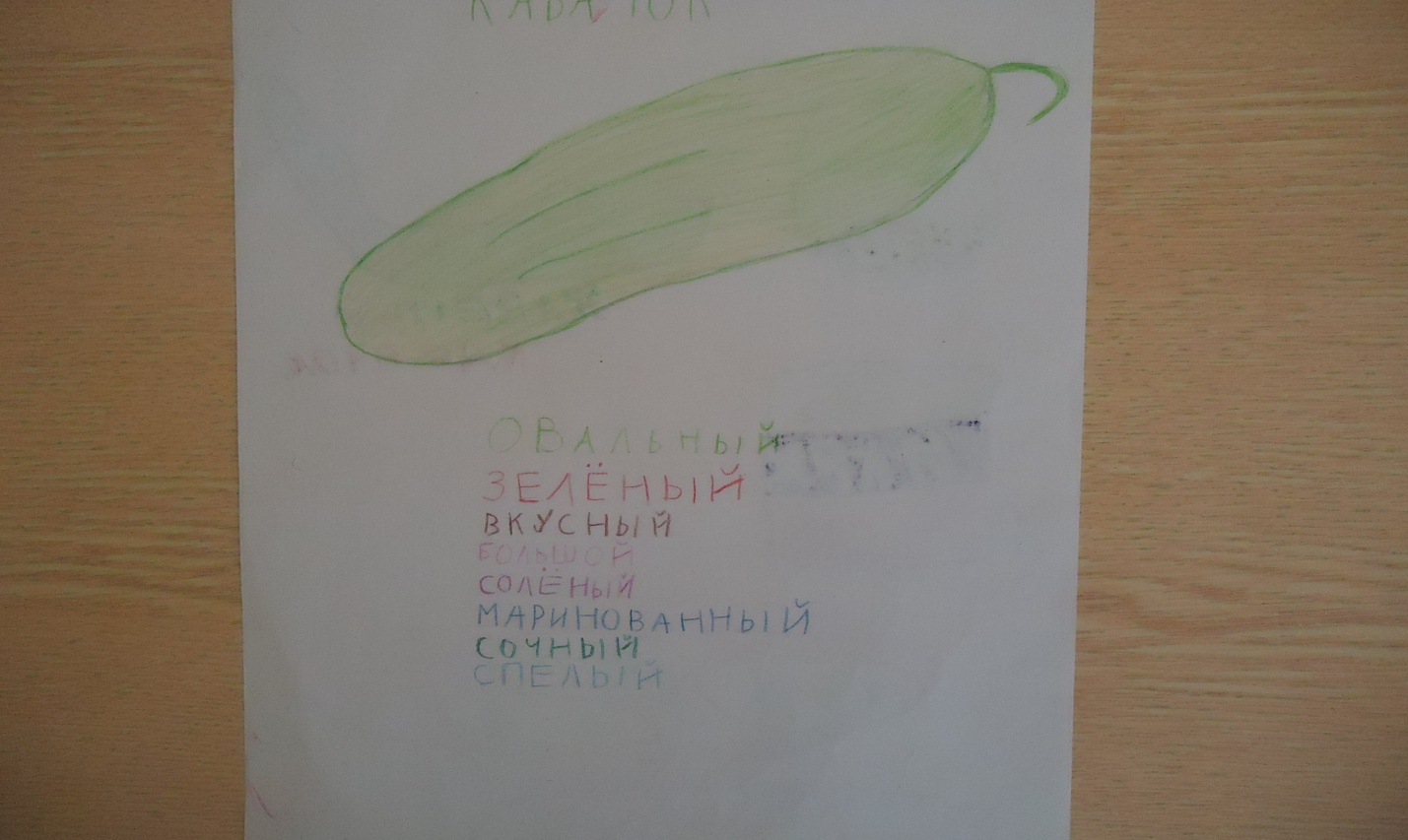                                      У ворот шумит народ.                                      Где тут зимний огород?                                      Говорит, что там растет                                      Огуречная рассада,                                      И укропчик, и лучок.                                      Смотрят все на огород -                                      И уходят, открыв рот.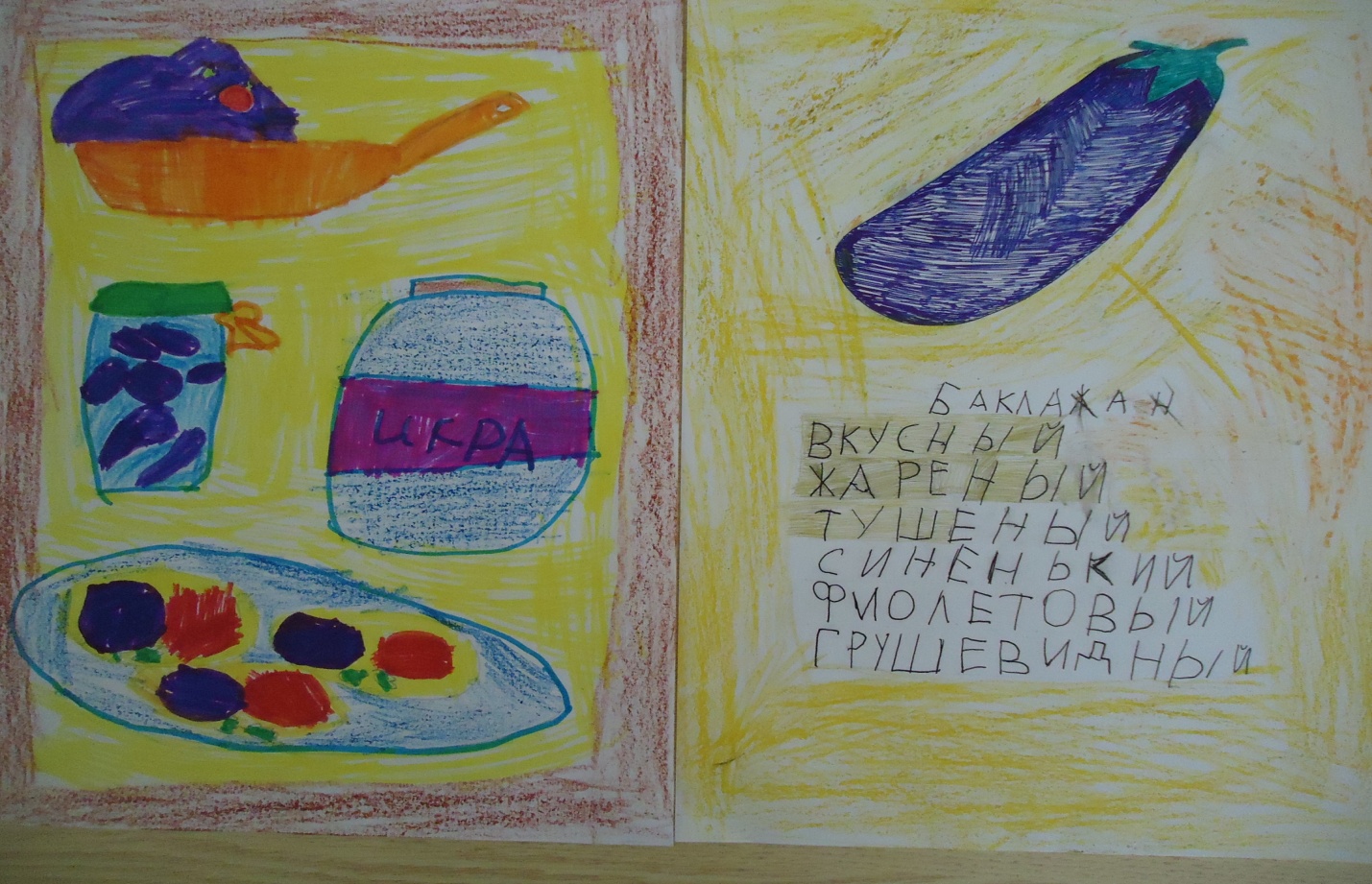 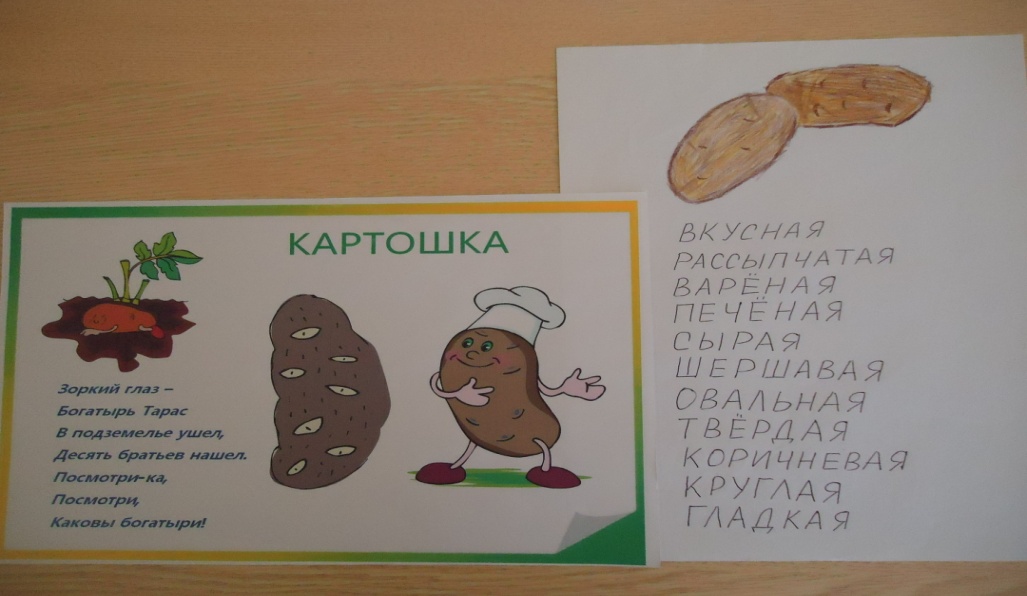 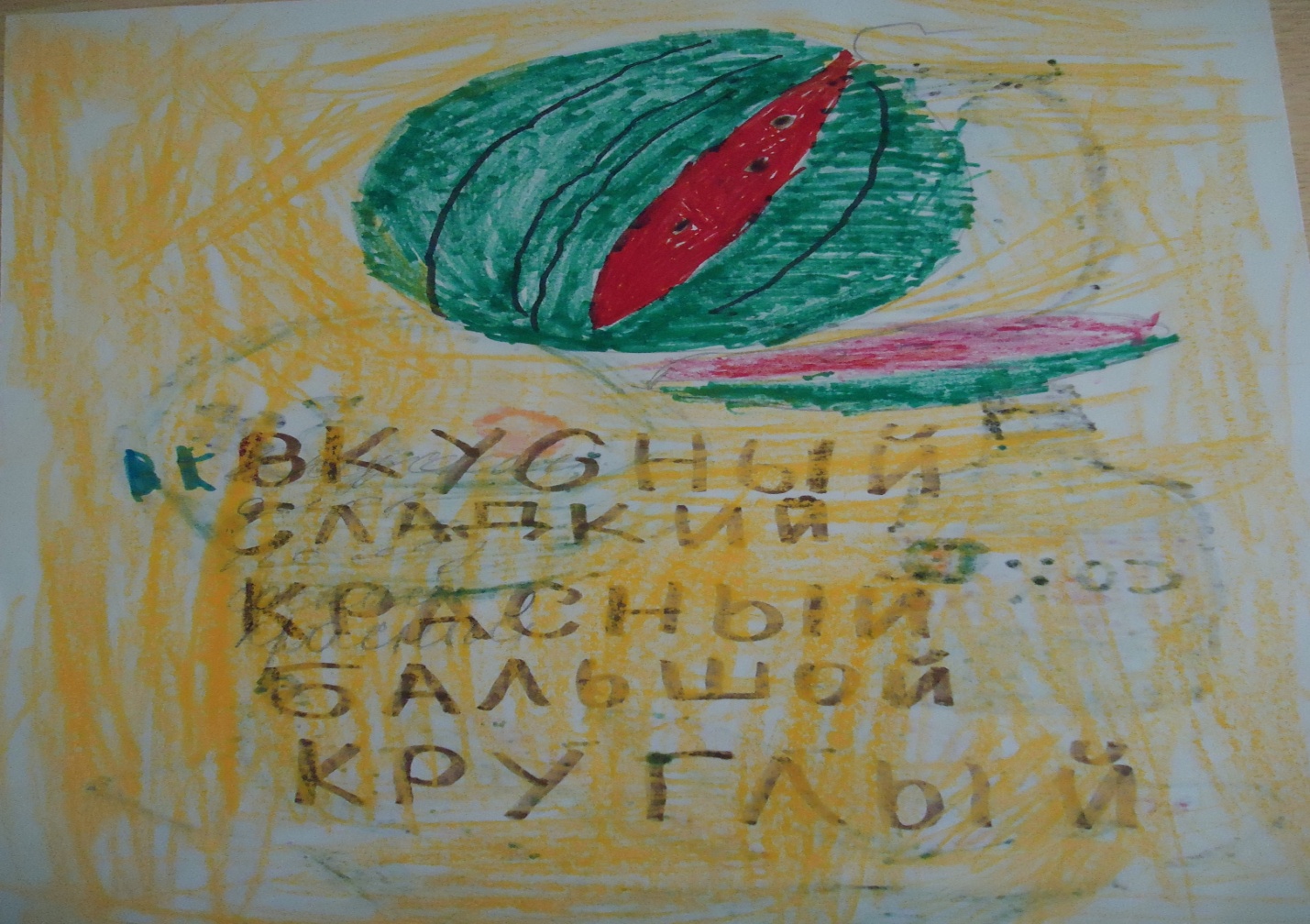 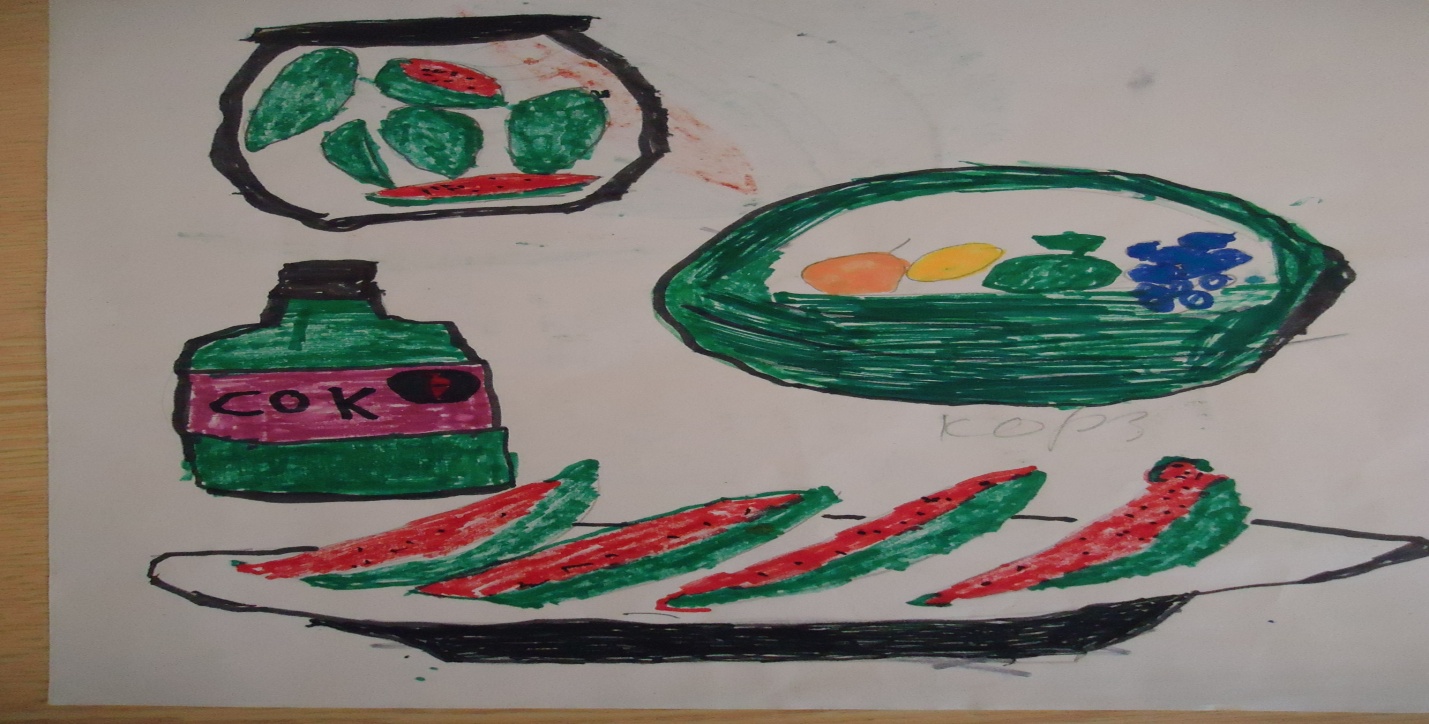 Полное название проекта «Огород на окне».Автор: Симакова Лидия Михайловна.Руководитель проекта: Терентьева С.А.Кадры: воспитатель группы «Солнышко» Симакова Л.М.              дети группы «Солнышко» ___24___ человека.Район, город, представивший проект: Самарская область, г.о. НовокуйбышевcкАдрес организации: ул. Нефтепроводчиков, д.13Телефон: 89608216986, 8(84635)4-80-33Вид проекта: групповой, познавательно-исследовательский, долгосрочный.Цель, направление деятельности проекта: обобщить и расширить знания дошкольников о том, как ухаживать за растениями в комнатных условиях. Краткое содержание проекта:  Принципы реализации проекта: Подготовительный этап.- сбор художественной литературы: стихи, загадки, поговорки, рассказы, сказки про овощи;- родительское собрание;- приобретение необходимого оборудования;- разбивка огорода на подоконнике;- изготовление табличек, указателей с названиями растений.          2. Исследовательский этап.               - рассматривание семян;                  - опытно-исследовательская деятельность (строение растений) «Условия, необходимые для жизни растений», «Размножение, рост растений»;               - ведение календаря наблюдений за ростом и развитием растений в течение всего проекта;               - занятия с детьми «В мире растений», «Все начинается с семечки»,                                          «Посев семян», «Первые всходы»;               - Д/н «Узнай на ощупь», «От какого овоща эта часть?»;               - разучивание с детьми стихов, загадок, поговорок;               - рассмотреть иллюстрации;               - беседы, как выращиваются овощи на огороде.          3. Заключительный этап.              - проведение итогов реализации проекта;              - оформление выставки рисунков детей (от семечки к росту);              - выставка поделок из овощей «Вот так овощи»;              - праздник «Овощи с нашей грядки»;              - конкурс: «Вкусные блюда из овощей» - фотоконкурс с родителями;              - проведение конкурса «Угадай название овоща»;              - принять участие в конкурсе  «Разговор о правильном питании» - презентация, совместно с родителями и детьми. Место проведения: группа. Сроки проведения: сентябрь-март. Количество участников проекта:_24 ____ Участники проекта: дети подготовительных групп «Солнышко», родители и воспитатели групп. Возраст детей: 6-7 лет. Форма проведения: Групповое обсуждениеПознавательные беседыРассматривание наглядного, иллюстрированного материала (фотографии, слайды, открытки)Трудовая деятельностьКонсультации с воспитателемСамостоятельная работа ребенкаЭкспериментирование            Другие формы работы:Дидактические игрыРазвлечение «Путешествие в страну витаминов»Праздник «Овощи с нашей грядки»Занятие по изобразительной деятельности – лепка овощей из соленого теста             Форма проведения презентации:Выставка поделок из овощей «Вот так овощи!»Фотоконкурс «Вкусное блюдо из овощей».Работа с родителями:- провести родительское собрание, участие в проекте;- предложить родителям приобрести для проведения проекта контейнеры, землю, семена для посадки;- домашнее задание – с детьми выполнить рисунки овощей и их описание;- принять участие в конкурсе «Разговор о правильном питании» - презентация.            Критерии оценки выполнения проекта:Интерес детейУмение использовать полученную в ходе экспериментирования информацию в практической деятельностиУмение планировать свою деятельность и достигать поставленной целиУмение отражать собственные замыслы в реальной жизни.Ожидаемые результаты:- дети научатся ухаживать за растениями и познакомятся с условиями их содержания, будут учиться познавать красоту растительного мира;- у детей сформируются знания о росте овощей в комнатных условиях;- желание участвовать в совместной трудовой деятельности, стремление быть полезным окружающим, добиваться результата.Анализ проблемы      Разрабатывая данный модифицированный проект, мы исходим из того, что экологическое воспитание старших дошкольников возможно при определенных условиях: формирование элементарных экологических представлений о природе ( в частности об овощных культурах) и выполнение с детьми определенных норм поведения в природе.Проблема:     Для детей характерно неустойчивое отношение к растениям. Дети, наряду с отдельными позитивными действиями, могут проявлять к объектам небрежность. При этом действуют неосознанно, механически. Дети, в  целом понимают, что нельзя наносить природным объектам вред. У детей сложились некоторые существенные представления о живом. К живому относят преимущественно животных, у конкретных животных и растений выделяют отдельные признаки живого (у животных  в основном движение, питание; у растений – рост). Тем не менее, растения способны изменяться, и данный объект природы доступен непосредственному восприятию детей. Познание природы возможно только при непосредственном взаимодействии с ней и в этом нам поможет экологический проект. Реализация проекта, осуществляется поэтапно в течение месяца, в процессе как повседневного обучения с детьми, так и на специальных занятиях.      Реализация проекта способствует не только формированию экологического мировоззрения, но и развитию ребенка как личности (его мышления, речи, эмоциональной сферы, сенсорных навыков, эстетического развития), оказывает оздоровительное влияние.      Проект может быть использован воспитателями массовых групп и направлен на выполнение государственного стандарта по дошкольному образованию по развитию естественнонаучных и экологических представлений детей. Тип проекта: познавательно-исследовательский, долгосрочный, групповой.Цель: Обобщить и расширить знания дошкольников о том, как ухаживать за растениями в комнатных условиях.Задачи: - учить детей ухаживать за растениями в комнатных условиях;- обобщать представление детей о необходимости света, тепла, влаги, почвы     для роста растений;- развивать, познавать творческие способности;- воспитать бережное отношение к своему труду.Интеграция образовательных областей: «Социально-коммуникативная», «Познание», «Художественное творчество», «Музыка», «Физическая культура».Ресурсы: Справочная и художественная литература.Наглядный, иллюстрированный материал (фотографии, слайды, открытки).Модель «Календарь наблюдений за ростом и развитием растений».Таблички - указатели с названиями растений.Контейнеры для рассады.Рассада растений, семена, садово-огородный инвентарь.Материалы для изобразительной деятельности.Интерактивная доска.                  План работы                  Практический этап.Посадка семян. Дети разделились на 4 группы. Определились, какая группа, за каким растением будет ухаживать, наблюдать.Подготовка почвы.Изготовление табличек – указателей с названием растений.Посадка рассады в заранее подготовленные  грядки.Уход за растениями (полив, рыхление, прополка). Дети каждой группы анализируют свою работу: насколько аккуратно  и старательно она выполнена. Делают общий вывод.Ведение «Календаря наблюдения за ростом и развитием растений» в течение всего проекта.Ведение папки «Огород на окне».                                              Презентация.Разговор о правильном питании» - родители, дети, воспитатели. Выставка поделок из овощей «Вот так овощи».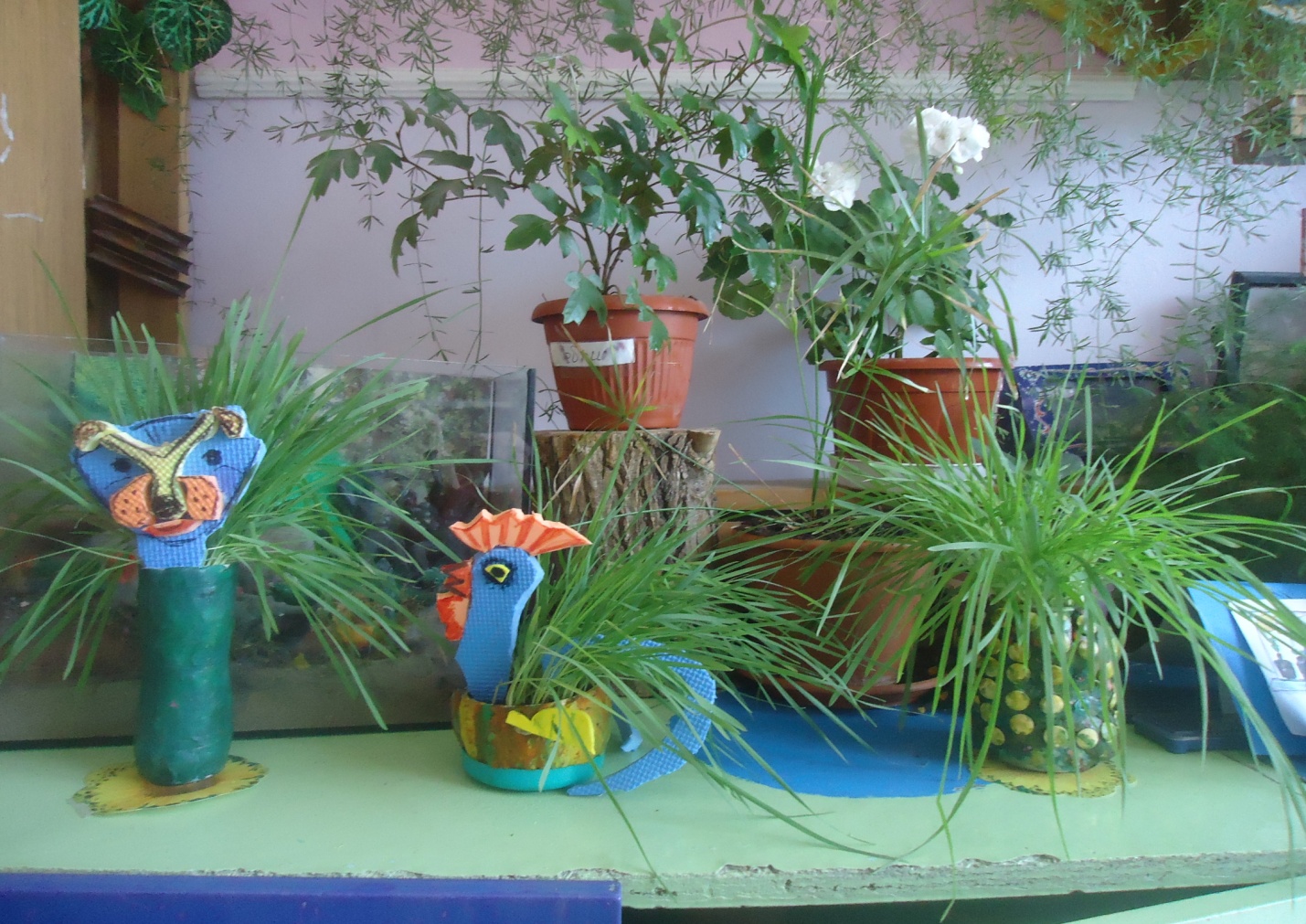 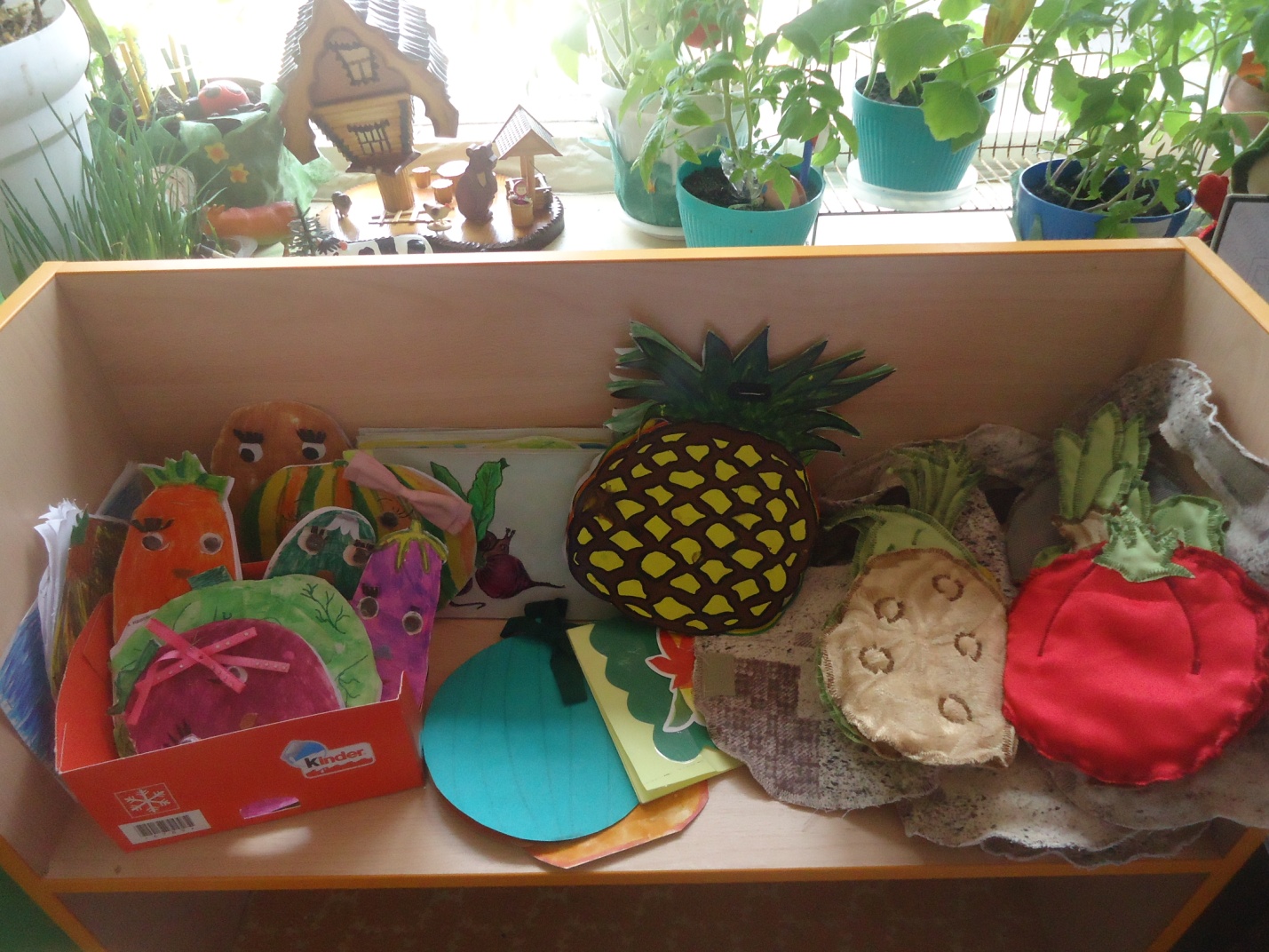 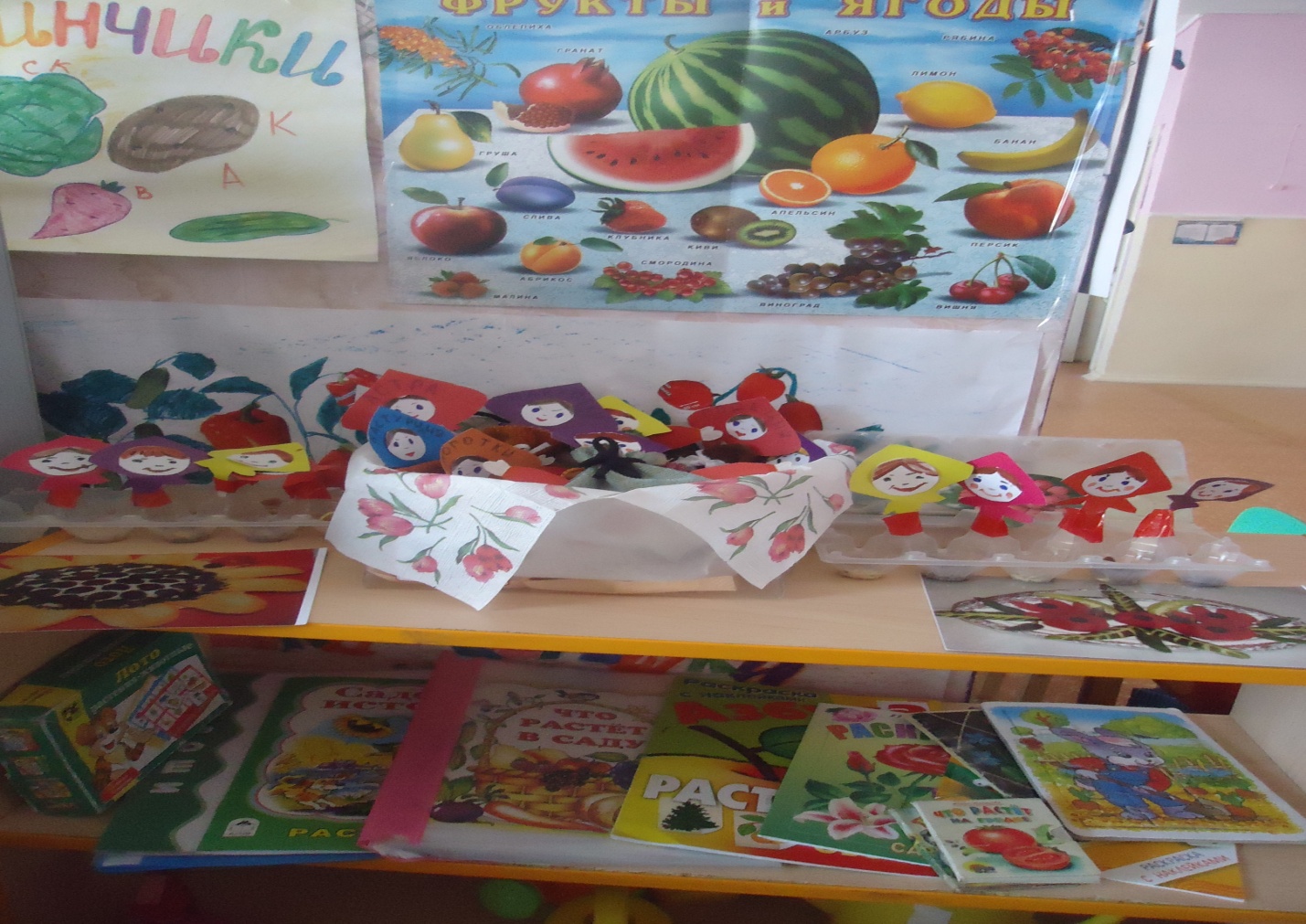 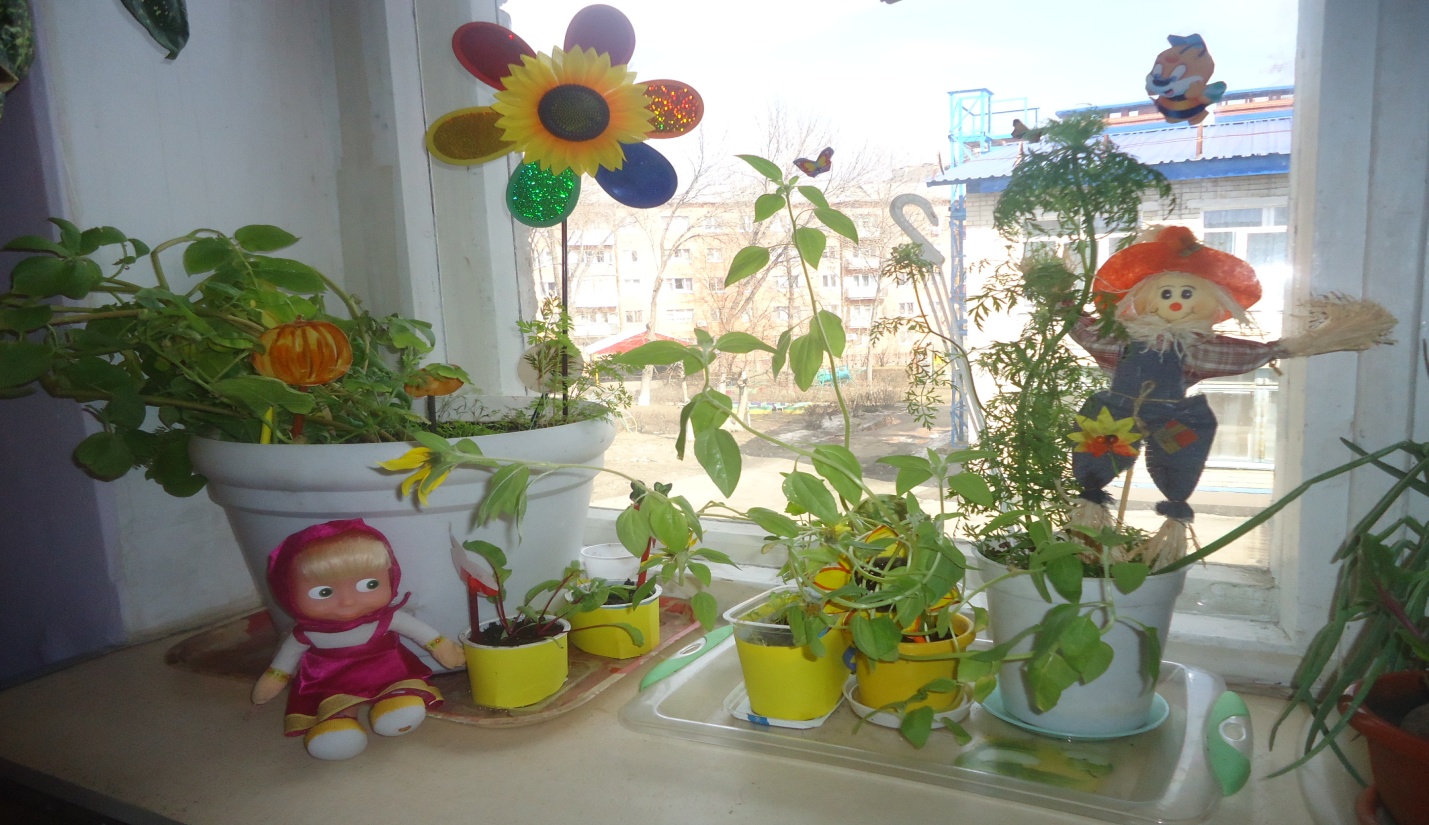 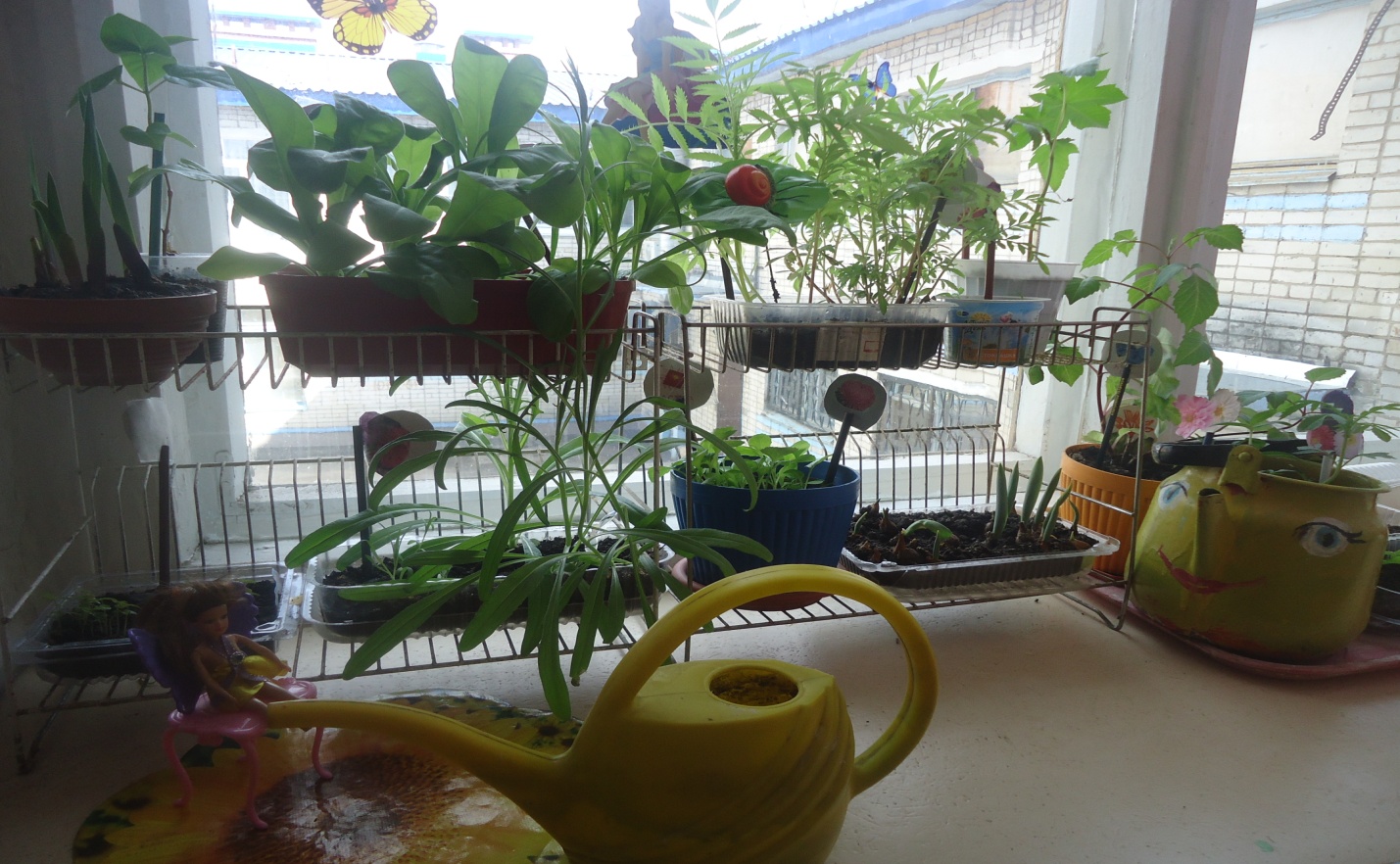 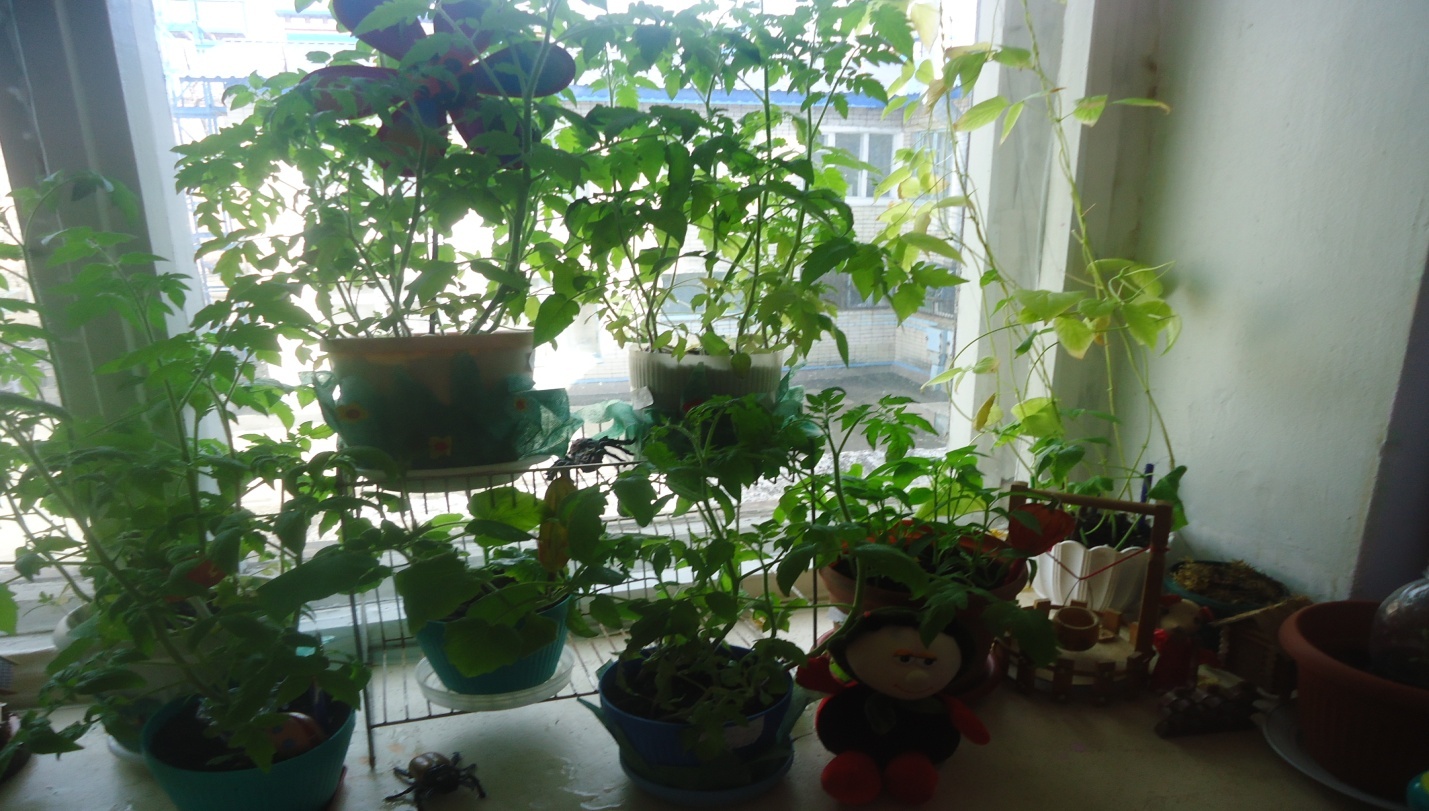 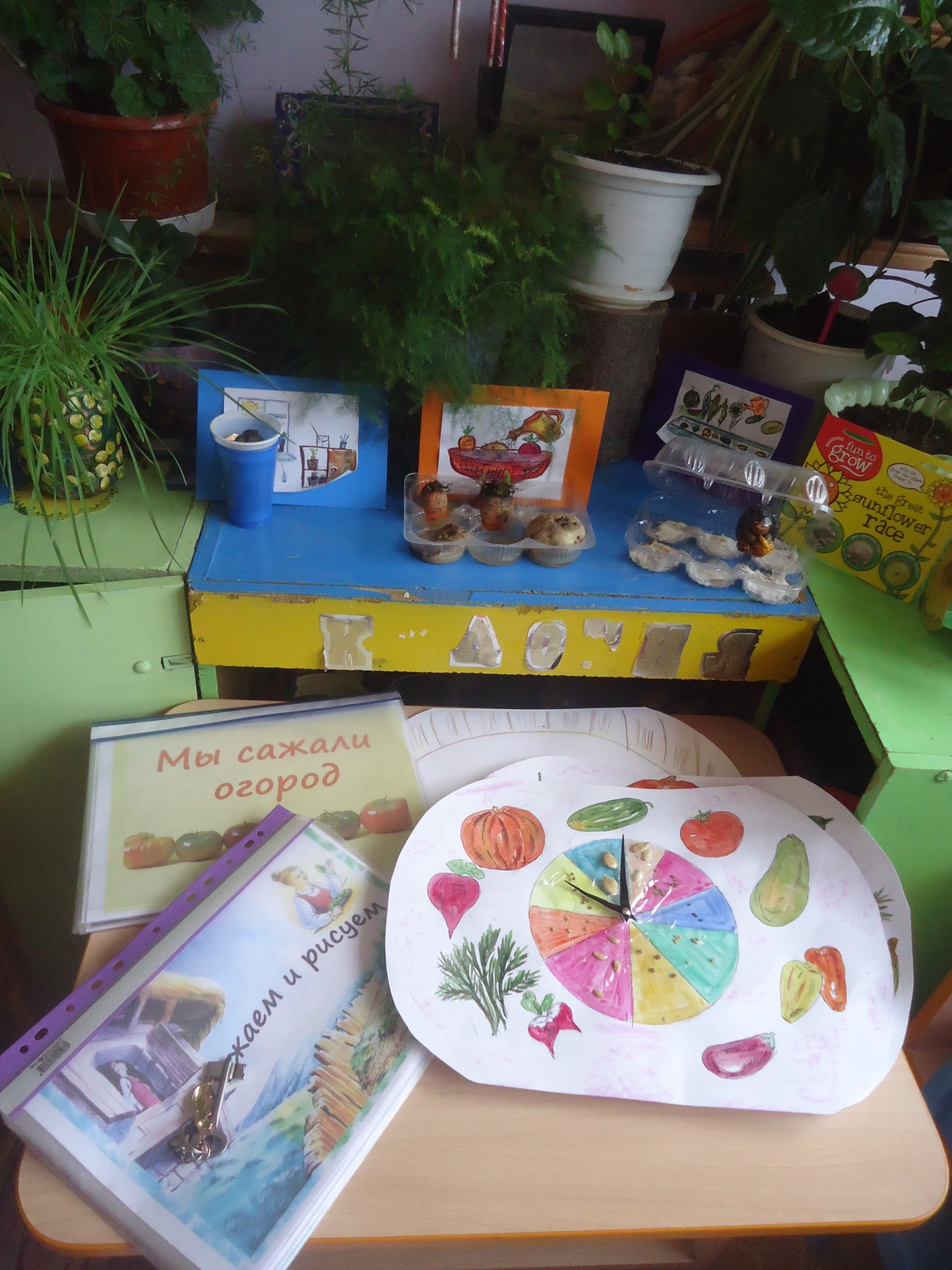 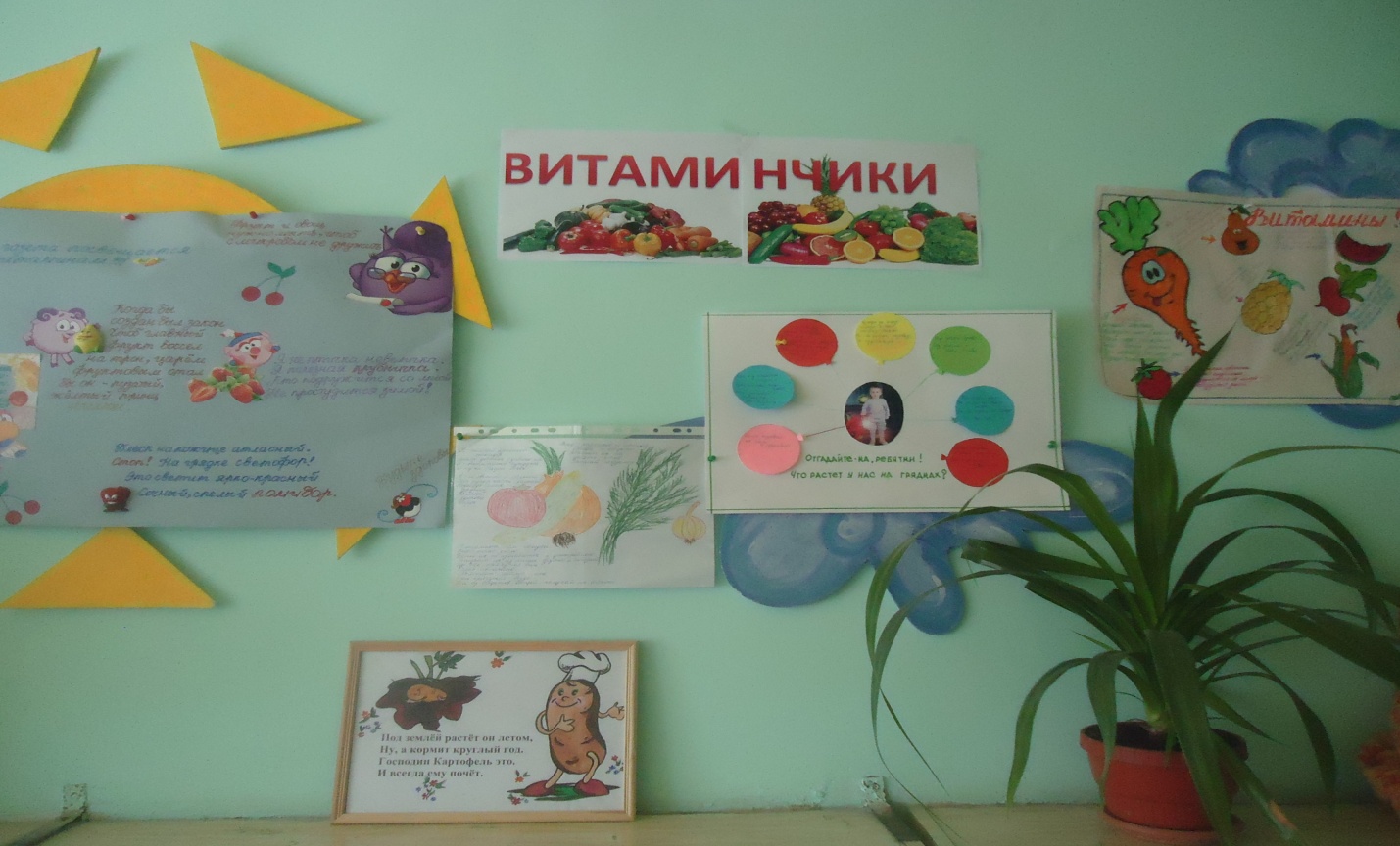 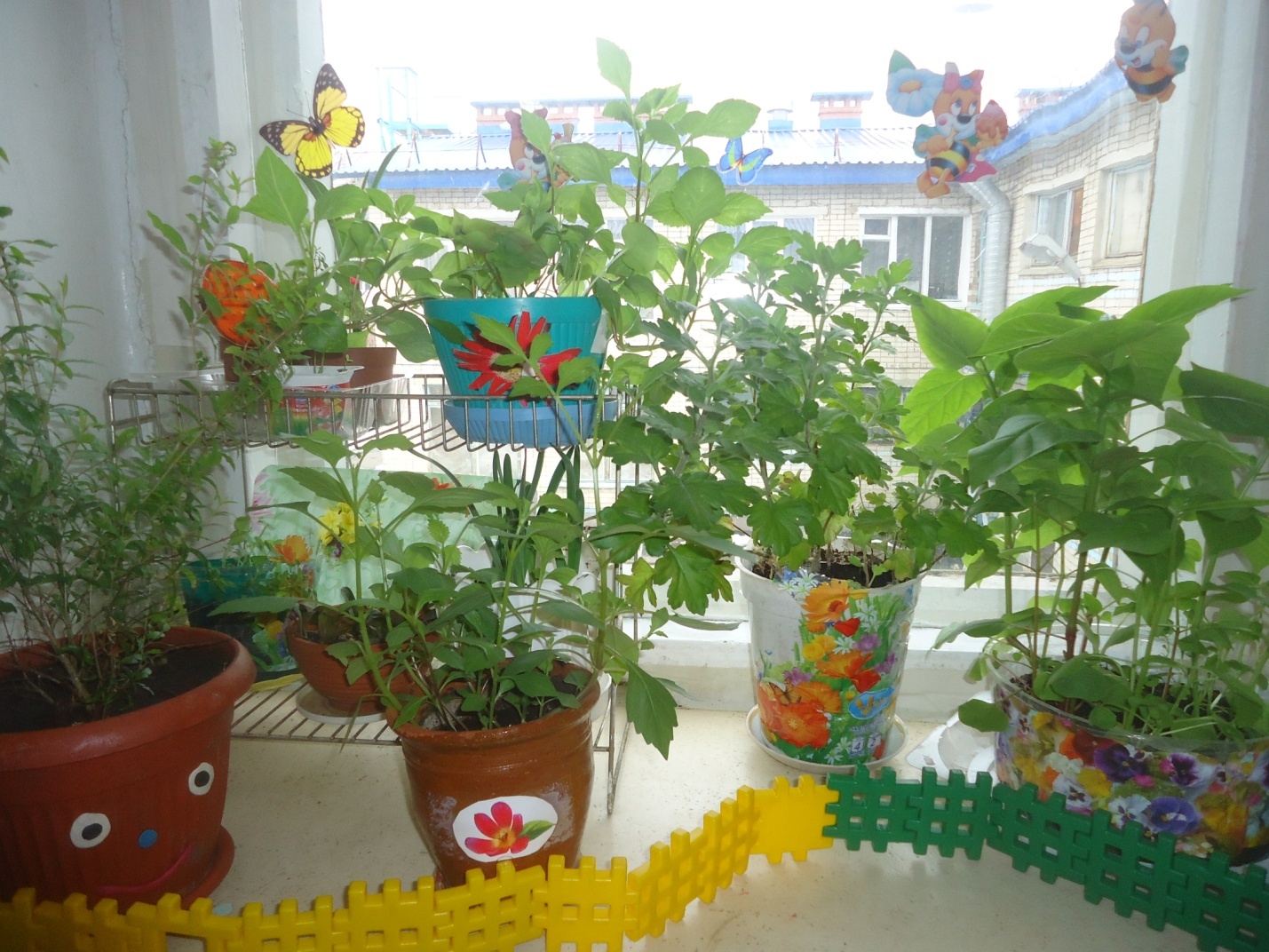 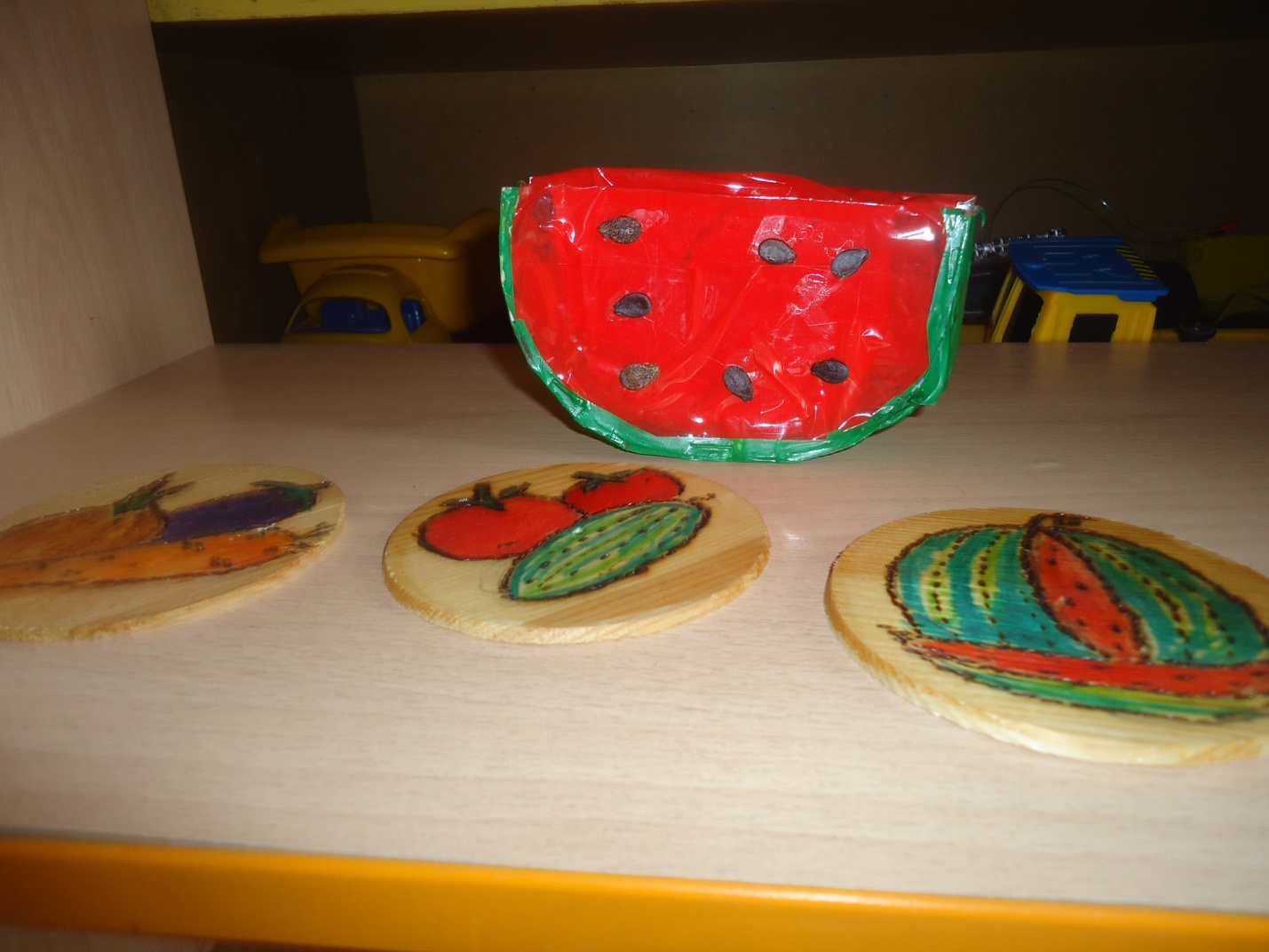 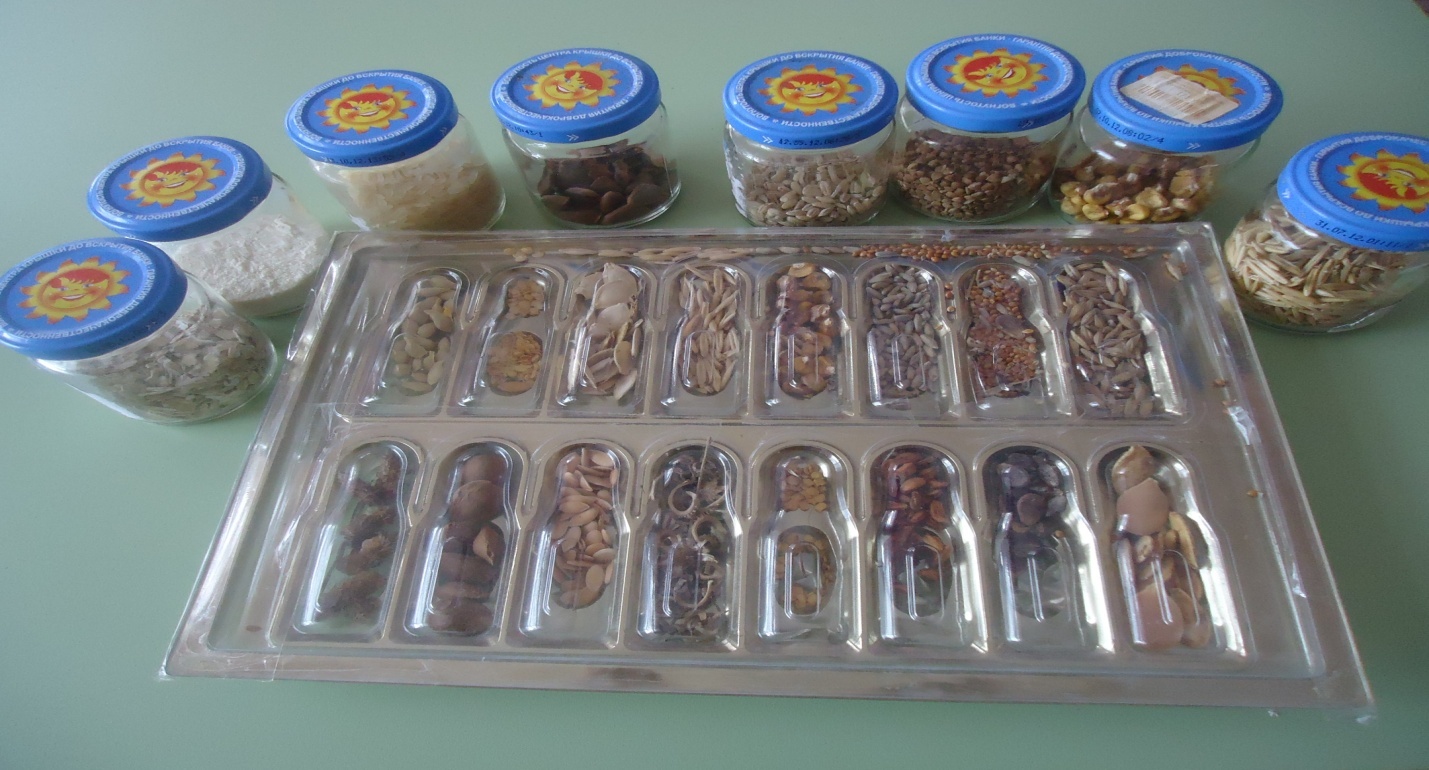 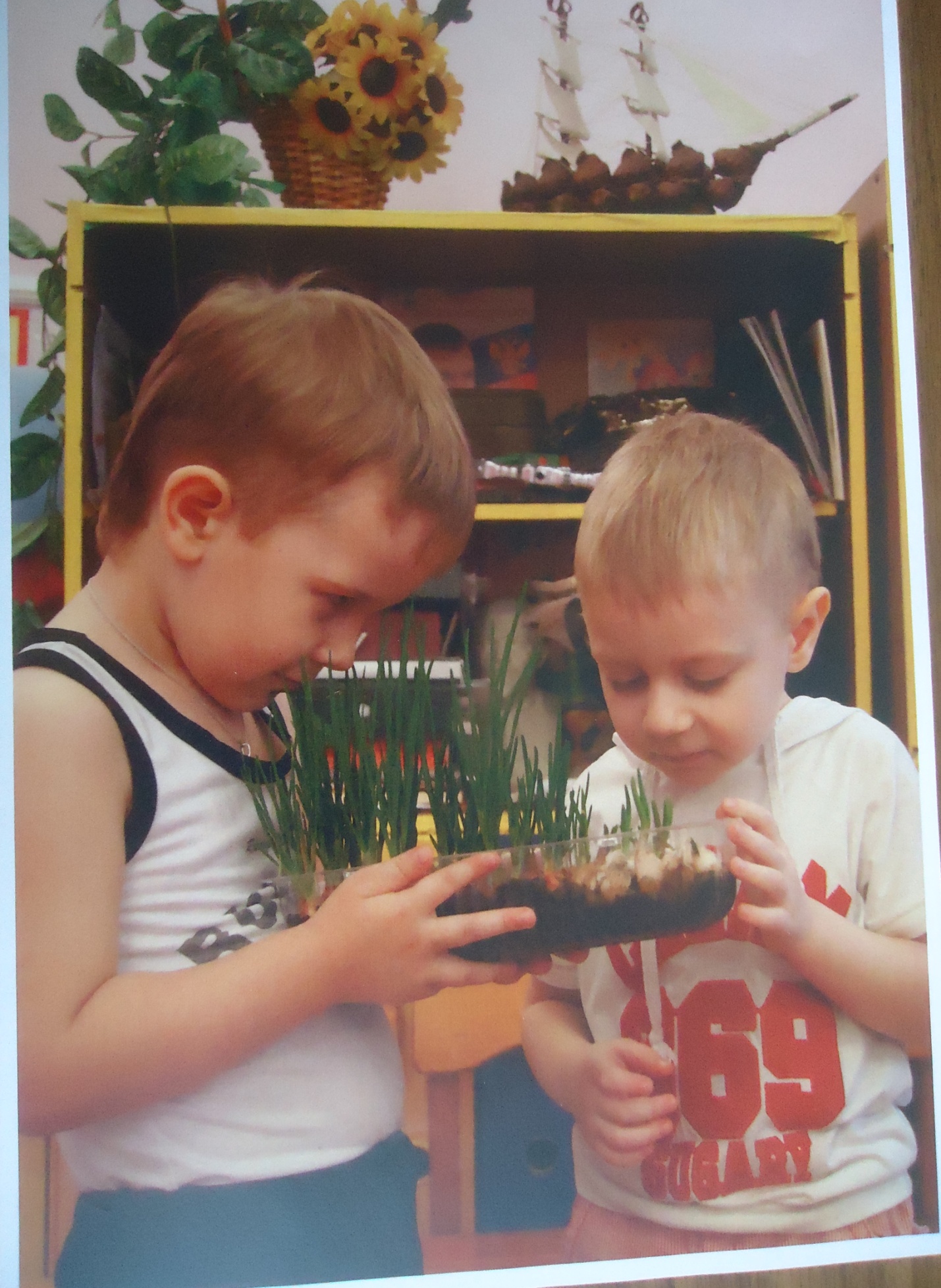 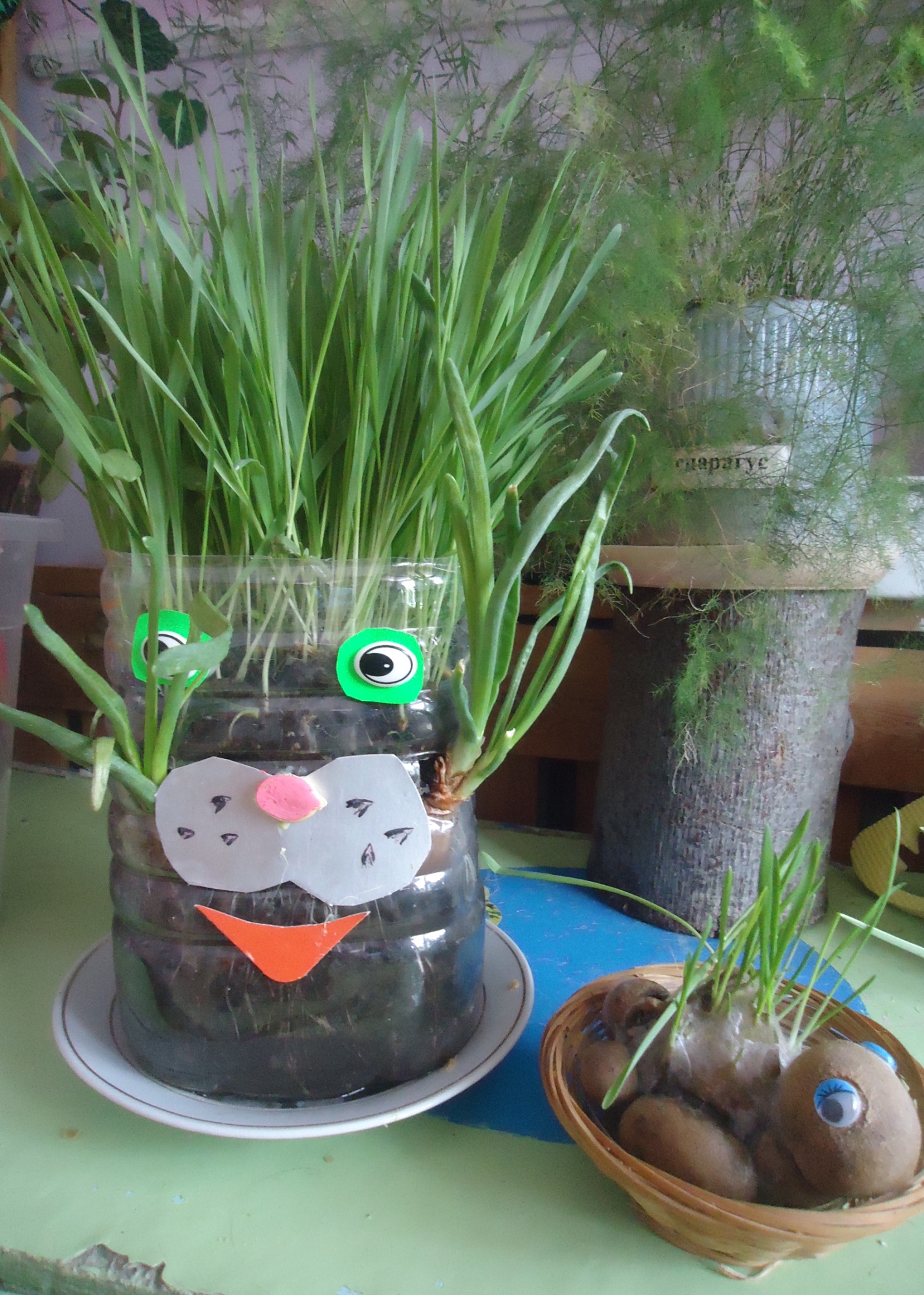 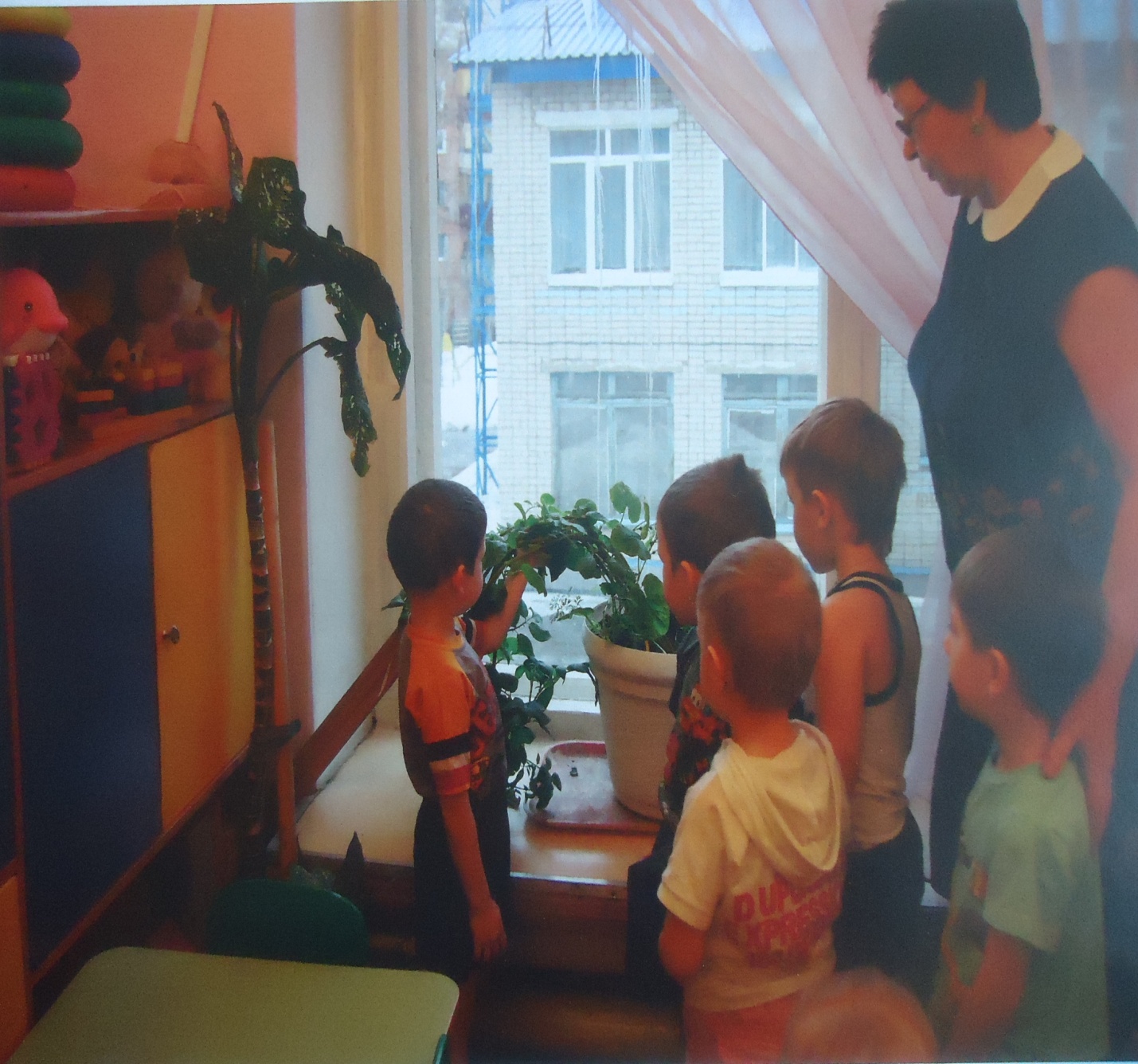 Съемка фильма «Огород на подоконнике»Технологическая карта проекта «Овощи с нашей грядки»Формы организации детской деятельностиОжидаемые качественные результатыСхема «паутинка» по проекту «Огород на окне»  Овощеводство  Плодоводство (сад)                    Цветоводство(газон, клумба и др.)                      - яблоня                                                                 - розы       - груша                                                                   - ромашки       - вишня                                                                  - тюльпаны       - черешня                                                               - пионы       - слива             - смородинаУстойчивость проектаПубликация данного проекта в сети Интернет.Организация мини-музея «Огород на подоконнике»Передвижная фотовыставка «Папка «Огород на подоконнике»»№ п/пМероприятияСроки выполнения1.Беседа об овощах,рассматривание наглядного, иллюстрированного материала (фотографии, слайды, открытки).Сентябрь2.Подготовка почвы.Сентябрь3.Посадка семян в грунт.Ноябрь4.Изготовление табличек-указателей с названиями растения.Декабрь5.Уход за растениями (полив, рыхление, прополка), первые всходы.В течение вегетации6.Ведение «Календаря наблюдения за ростом и развитием растений.В течение проекта7.Познавательное занятие с детьми «Витаминный калейдоскоп».Февраль8.Развлечение «Овощи с нашей грядки».Сентябрь9.Разучивание стихов, загадок, песен.В течение проекта10.Изготовление игры «Чьи детки? Найди по зернышку».В течение проекта11.Лепка овощей из соленого теста. Использование поделок для сюжетно-ролевой игры.В течение проекта12.Лепка «Стоит на огороде теремок»В течение проекта13.Д/и «Вершки и корешки», «Веселый повар», «Угадай на вкус», «Чудесный мешочек», «Есть у нас огород», «Узнай на ощупь», «От какого овоща эта часть».В течение проекта14.Изготовление мешочков для семян (матрешки) – родители.Ноябрь15.Изготовление папки «Мой любимый овощ».Октябрь16.Выставка фото - работ  «Вкусное блюдо из овощей» - родители с детьми.Сентябрь17.Объемная аппликация «Овощи».Февраль18.Оформление папки «Мы сажали огород».Март19.Выставка поделок из овощей «Вот так овощи!»Сентябрь20.Проведение викторины «Что  растет на грядке?»Сентябрь21.Оформление горшочков для злаковых: овёс, рожь, пшеница (Петушок, Ананас, Львенок).Март22.Папка «Огород на окне»Март23.Сбор урожая – картофель, томат, огурецМартЭтапыДеятельностьдетейДеятельность руководителейДеятельность родителейРезультаты каждого этапаПоисковыйНаучиться ухаживать за растениями.Создать поисковую ситуацию. Проявляет, обговаривает, мотивирует проблему.Домашнее задание. Беседа с детьми дома «Что растет у нас на даче».Будем выращивать овощи на нашем подоконнике.АналитическийУзнают из источников информации различные сведения об овощах; приносят семена растений; определяют свою роль и место в осуществление проекта по желанию. Изготовление совместно с воспитателем календаря наблюдений за ростом и развитием растений.Формирует цель, задачи, помогает составить поэтапный план работы, определяет ресурсы.Помогают собирать информацию (иллюстрации, стихи, загадки, кулинарные рецепты), приобретают семена.Определены цели и задачи, составлен план работы.ПрактическийПосадка семян. Посадка рассады в заранее подготовленные ящики. Уход за растениями (полив, рыхление, прополка). Ведение «Календаря наблюдения за ростом и развитием растений». Сбор урожая: картофеля, томата, огурцов.Организует посадку, инструктирует по технике безопасности, наблюдает, помогает при необходимости.Подготовка почвы. Изготовление табличек – указателей с названием растения. Приобретают удобрения. Изготовление игры: «Чьи детки», чьё семечко»Выполнение плана; самоконтроль и самооценка; сбор урожая.ПрезентационныйУчаствуют в изготовлении поделок из овощей «Вот, так овощи». Принимают участие в викторине «Её высочество картофель». Фильм  «В царстве овощных культур »Организует место и проведение презентации. Готовит детей к выступлению.Изготовление поделок из овощей на выставку «Вот так овощи». Принимают участие в викторине .Фиксирование результата работы. Проведение выставки «Огород на подоконнике»,«Вот так овощи»КонтрольныйПроводится самооценка; высказывают свое мнение о проделанной работе.Подводит детей к оценке и самооценке.Книга отзывов (запись со слов детей). Папка «Про каждый овощ ваш расскажем». Библиотека об овощах.Детская деятельностьОрганизация совместной деятельностиПознавательно-исследовательская деятельностьБеседы с детьми об овощах и фруктах:Выращивание овощей в полях, огородах, теплицах;Выращивание овощей во влажных тропических странах.Опытническая деятельность- «Вершки-корешки»- размножение семенами, черенками- размножение картофеля (глазками и клубнями)- чем отличается овощеводство от плодоводства и цветоводства- пыльца- насекомые- семена; как работает семя- витаминыИгровая деятельностьСловесно-дидактические игры:Загадай, а мы отгадаем, что изменилосьУгадай овощ по описаниюИгра-подражание «Кто живет на огороде».Узнай овощЧетвертый лишнийХорошо-плохоЧто растет на грядке? Поможем незнайкеНайди такой жеСядет тот, кто найдет овощВолшебный мешочекМы сажаем овощиПочтальон принес посылкуСозрело - не созрелоОвощехранилищеН/п игры (Настольно-Печатные игры)Ботаническое лотоРазрезные картинкиПоймай шмеляСюжетно-ролевые игрыПутешествие в мир овощейМагазинСтоял на огороде теремокЧьи детки?3.Социально-коммуникативнаяСоставление рассказов об овощах- мой любимый овощ- правила поведения в природе- пословицы, поговорки, приметы- загадки об овощах- как растет семя- куда отправляются овощи- что нужно добавить в борщ, в  винегрет- дары осени- кроссвордыХудожественно-продуктивная- раскраска с овощами- мой любимый овощ- волшебный овощ- рисование пальчиками- пластилиновая пластикаАппликацияПлакат «Витаминчики»:- овощи- книжки-малышки- овощи из ткани- объемные книжкиЛепка- пластилиновая пластика- лепка из слоеного теста- горшочки-овощи- жители теремкаТрудВолшебная корзинка- украсили горшок:ракушкамикнопками- книжки-малышки- маски-витаминчики- овощи для с/р игры «Магазин»Речевое развитие.Хитрый огурец Я.М.ПинясовО девочке, которая наступила на хлеб Г.Х. АндерсенЛегкий хлебНе мешайте мне трудиться Е.А.БлагининаГде найти мне витамины М.ПетрушинЛук от семи недугЧиполлиноВсякому овощу своё времяХудожественно-эстетическое развитие.- Праздник картошки: «Её высочество картошка»- Осенний праздник. Тематическое развлечение «Что растет в огороде» Работа с родителями (использование презентаций, интерактивной доски)Беседа о важности данной проблемы. Домашнее задание для родителей- подготовка информации по теме- фото, видео материал- экологические истории (вместе с детьми)- мастер-классы- участи в реализации проекта- презентации «Здоровое и правильное питание» Физическое воспитание- эстафета «Собери овощ»- дыхательная гимнастика «Вдыхаем запах овощей»- подвижная игра «Найди свой овощ» Продуктивная деятельность- книжки-самоделки об овощах- экологическая библиотека об овощах- кроссворды «Овощи»- альбом «Знакомые незнакомцы»- гербарии Конкурсы- на лучшее стихотворение об овощах- конкурс знатоков природы, кроссворды- викторина «Стоит в огороде теремок»Планируемый результат: Дети научатся ухаживать за растениями и познакомятся с условиями их содержания, будут учиться подмечать красоту растительного мира. Сформируются знания о росте растений в комнатных условиях.Планируемый результат: Дети научатся ухаживать за растениями и познакомятся с условиями их содержания, будут учиться подмечать красоту растительного мира. Сформируются знания о росте растений в комнатных условиях.РезультатыПоказательИндикаторСпособ подтверждения результатов1.Повышение уровня знаний дошкольниковУвеличение количества дошкольников, получивших знания24 человекаДиагностика2.Создание искусственной и модельной экосистемы или лаборатории для родителей по экологическому воспитанию дошкольниковУвеличение количества родителей, заинтересовавшихся поставленной проблемой30 человекЛисты регистрации3.Организация лектория «Огород на подоконнике»Увеличение количества мероприятий17 человекЛисты регистрации4.Проведение акции среди родителей и детей: «Цветок в подарок», «В лесу родилась ёлочка и пусть она растёт»Увеличение количества родителей и детей имеющих позитивное отношение к природе17 человекКонкурс «Упадет в землю зёрнышко»Викторина «Вот у нас какой на вкус…»5.Организация взаимодействия с родителямиРодительский лекторийДень открытых дверейУвеличение количества родителей оказывающих помощь в решении поставленной проблемы24 человекаЭкспресс опрос6.Организация информационных центров в каждой возрастной группеУвеличение ресурсов15 человекФото и видео материал7.Организационная тема выставок:Плакат:- Поделки весёлых овощей (прил.материал)- Поделки масок овощей- Книжки-малышки- Горшок овощей (оформление горшочка)- Папка «Огород на подоконнике»- Поделки овощей для игры  «Магазин»- Изготовление игры «Угадай зёрнышко», «Чьи детки»Увеличение ресурсов18 человекФотоматериал:- Презентация- Фильм «Огород на подоконнике»Открытый грунт:- поле- огородТеплицы:- защищенный грунтКапустаМорковьТоматОгурецЛук